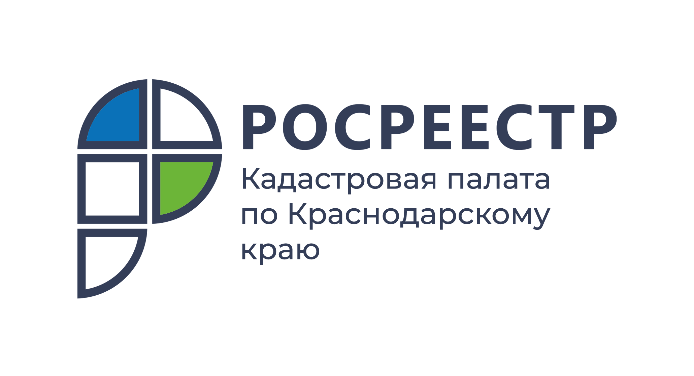 ПРЕСС-РЕЛИЗ

Жители Краснодарского края забыли порядка 40 тысяч документов на недвижимость
В рейтинге самых «забывчивых» регионов Краснодарский край оказался на 2 месте, количество документов составило – 40,2 тыс. после Московской области, где жители оставили 50,9 тыс. экземпляров. В I квартале 2021 года наиболее забывчивыми также оказались жители Республики Татарстан – 21,9 тыс., Ленинградской области – 18,4 тыс., Самарской области – 17,8 тыс.Всего четыре комплекта документов оставили жители Ямало-Ненецкого автономного округа, а в Республике Дагестан не забрали семь комплектов документов. Ни одного документа не «забыли» жители Республики Ингушетия и Вологодской области.За первые три месяца текущего года на хранение в архивы Федеральной кадастровой палаты Росреестра (ФКП) было передано более 500 тыс. невостребованных документов на недвижимость. Тогда как всего в настоящее время в архиве учреждения насчитывается более 5,3 млн «забытых» документов, подготовленных в рамках оказания государственных услуг.В основном россияне не забрали выписки из Единого государственного реестра недвижимости (ЕГРН) подтверждающие проведение государственной регистрации права, договоры купли-продажи, уведомления об отказе или приостановке кадастрового учета, а также договоры дарения, мены, аренды, погашенные закладные, акты передачи, согласия, квитанции об оплате, кредитные документы. При этом большая часть из них является экземплярами продавцов недвижимости. Эксперты ФКП рассказали, где хранятся такие документы и как можно их получить.Прием и выдача документов для проведения кадастрового учета и регистрации прав собственности осуществляется в Многофункциональных центрах (МФЦ), а в определённых случаях – в офисах Кадастровой палаты по Краснодарскому краю. При этом отметим, что согласно вступившим в силу поправкам в Закон «О регистрации недвижимости» (218-ФЗ), готовые к выдаче документы могут находиться в офисах МФЦ 45 календарных дней, тогда как ранее этот срок составлял только 30 календарных дней. Если в течение этого периода заявитель или его законный представитель по какой-то причине не заберут документы, то их передадут на бессрочное хранение в территориальные отделы Кадастровой палаты.Невостребованные документы заявители могут получить несколькими способами:обратившись в филиал Кадастровой палаты по месту хранения документов;обратившись в одно из территориальных подразделений филиала Кадастровой палаты независимо от места хранения документов;обратившись в филиал Кадастровой палаты в любом субъекте Российской Федерации по экстерриториальному принципу;курьерской доставкой по телефону Кадастровой палаты 8-861-992-13-02 (доб. 20-60 или 20-61), по электронной почте uslugi-pay@23.kadastr.ru.При этом заявитель может получить информацию о месте хранения невостребованных документов, способах и сроках их получения обратившись в учреждение по телефону или лично.Контакты офиса Кадастровой палаты по Краснодарскому краю размещены на официальном сайте https://kadastr.ru в разделе «Обратная связь». Получить инструкцию по получению забытых документов также можно круглосуточно по телефону Ведомственного центра телефонного обслуживания (ВЦТО): 8 (800) 100-34-34 (звонок по России бесплатный).Кроме того, запросить невостребованные документы можно и в офисах МФЦ, но получить их можно будет только в Кадастровой палате.______________________________________________________________________________________________________Пресс-служба Кадастровой палаты по Краснодарскому краю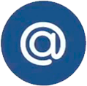 press23@23.kadastr.ru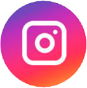 https://www.instagram.com/kadastr_kuban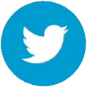 https://twitter.com/Kadastr_Kuban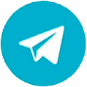 https://t.me/kadastr_kuban